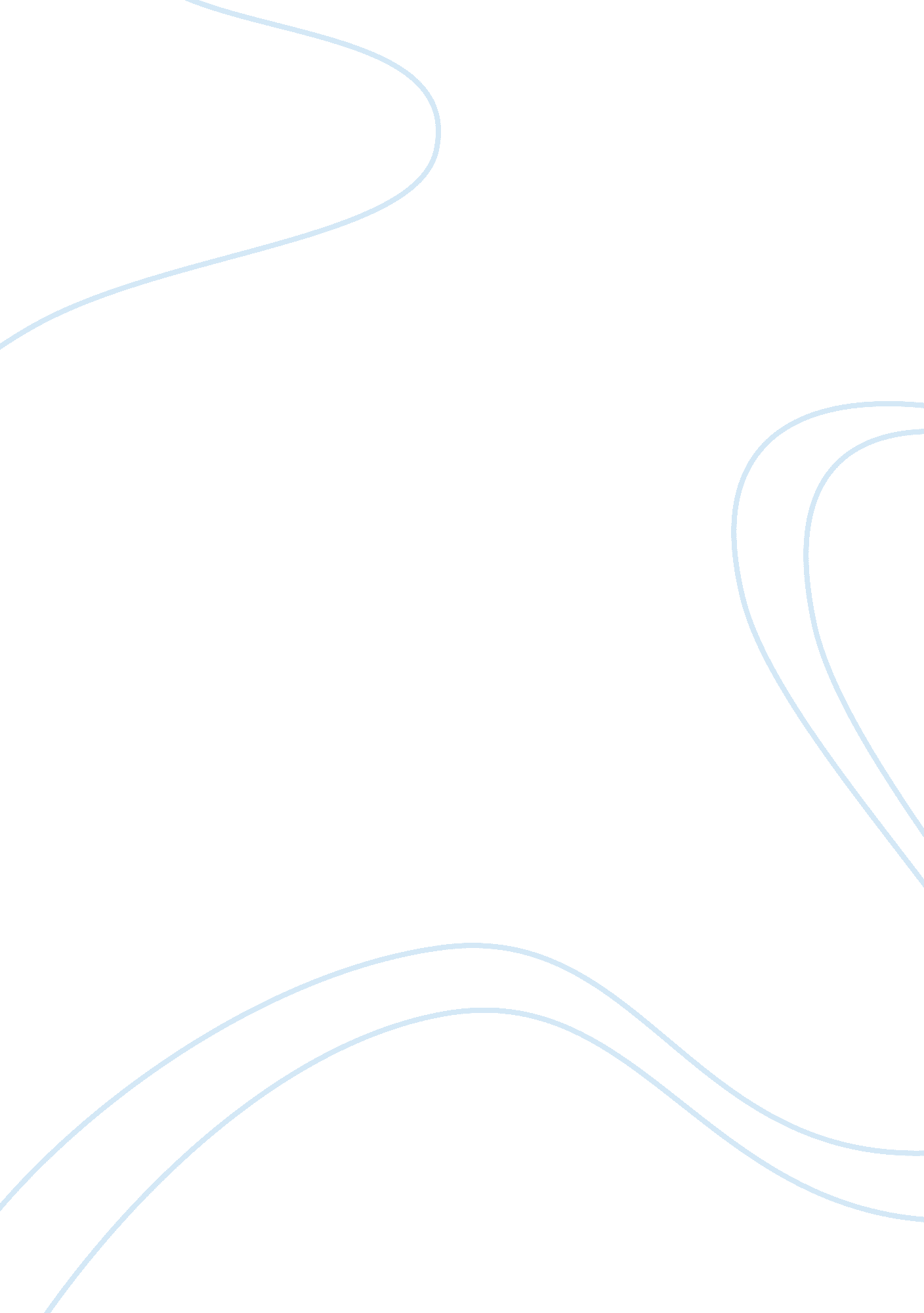 MotivatingBusiness, Management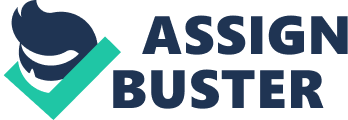 What Motivates me and the Context I am highly motivated by achieving a continuous progress and successfully completingprojects. It greatly excites me to come up with new ideas especially in context of challenging situations, implement them and see them through to the point of their bearing fruits and becoming successful. I find the greatest satisfaction in testing different ideas in a difficult situation and finally implementing the most appropriate that finally prove their value. I like to be challenged and desire for opportunities that I can utilize my skills and talents. While I enjoy and like working on projects on my own, the buzz of working in a team as well motivates me as long as it leads to attaining a considerable progress and successful results at the end of it all. 
Compliments from a superior party give me a sense of accomplishment and makes me feel encouraged to progress to the full attainment of successful results. Watching people appreciating or even recognizing what I have done helps to keep me moving and enables me to see the need to apply the same efforts in seeing the completion of similar tasks. Successful completion of a project gives me a great pleasure. On successful completion of a project, I look back to see all the efforts throughout the process that have contributed to the success and I derive a great pleasure from that. It usually leads me to concluding that despite how hard the whole process was, my efforts and ideas were still worth. 